1.19	в соответствии с Резолюцией 174 (ВКР-19), рассмотреть вопрос о новом первичном распределении фиксированной спутниковой службе в направлении космос-Земля в полосе частот 17,3−17,7 ГГц в Районе 2 при условии обеспечения защиты существующих первичных служб в этой полосе;ВведениеВ этом общем предложении европейских стран содержатся предлагаемые изменения к Регламенту радиосвязи в целях содействия новому первичному распределению фиксированной спутниковой службе в направлении космос-Земля в полосе частот 17,3−17,7 ГГц в Районе 2 при условии обеспечения защиты служб, имеющих распределения в этой и соседних полосах частот.ПредложенияСТАТЬЯ 5Распределение частотРаздел IV  –  Таблица распределения частот
(См. п. 2.1)

MOD	EUR/65A19/1#192115,4–18,4 ГГцОснования:	Ввести распределение ФСС (космос-Земля) в полосе частот 17,3–17,7 ГГц в Районе 2 и применить измененные пп. 5.516A и 5.517 РР к этому новому распределению. Изменения вносятся также в п. 5.484А РР с целью распространить использование полосы частот 17,3−17,7 ГГц (космос-Земля) в Районе 2 для применения положений п. 9.12 РР для спутниковых систем НГСО.MOD	EUR/65A19/2#19245.484A	Полосы 10,95–11,2 ГГц (космос-Земля), 11,45–11,7 ГГц (космос-Земля), 11,712,2 ГГц (космос-Земля) в Районе 2, 12,2–12,75 ГГц (космос-Земля) в Районе 3, 12,5–12,75 ГГц (космос-Земля) в Районе 1, 13,75–14,5 ГГц (Земля-космос), 17,8–18,6 ГГц (космос-Земля), 19,7–20,2 ГГц (космос-Земля), 27,528,6 ГГц (Земля-космос), 29,5−30 ГГц (Земля-космос) могут использоваться негеостационарной спутниковой системой фиксированной спутниковой службы при условии выполнения положений п. 9.12 для координации с другими негеостационарными спутниковыми системами фиксированной спутниковой службы. Негеостационарные спутниковые системы фиксированной спутниковой службы не должны требовать защиты от геостационарных спутниковых сетей фиксированной спутниковой службы, работающих в соответствии с Регламентом радиосвязи, независимо от даты поступления в Бюро полной информации для координации или заявления, в зависимости от случая, для негеостационарных спутниковых систем фиксированной спутниковой службы, а также полной информации для координации или заявления, в зависимости от случая, для геостационарных спутниковых сетей, при этом п. 5.43А не применяется. Негеостационарные спутниковые системы фиксированной спутниковой службы в вышеуказанных полосах частот должны работать при условии быстрого устранения любой неприемлемой помехи, которая может возникнуть во время их работы.     (ВКР-)Основания:	Изменения вносятся в п. 5.484А РР с целью расширить использование полосы частот 17,3−17,7 ГГц (космос-Земля) в Районах 1 и 2 для применения положений п. 9.12 РР для спутниковых систем НГСО, с тем чтобы ввести координацию между системами НГСО ФСС согласно п. 9.12 РР в полосе частот 17,3−17,7 ГГц. В Районе 1 НГСО подлежат координации согласно п. 9.12 РР в соответствии с Таблицей 9.11А-1 ПрП по п. 9.11А РР. Радиорегламентарному комитету следует обновить ПрП по п. 9.11А РР после ВКР-23, чтобы включить в него полосы частот, рассматриваемые в соответствии с пересмотренным п. 5.484А РР, который будет подразумевать, что п. 9.12 РР будет применяться в обоих направлениях по умолчанию.MOD	EUR/65A19/3#19225.516A	В полосе 17,3–17,7 ГГц земные станции фиксированной спутниковой службы (космос-Земля) в Район 1 не должны требовать защиты от земных станций фидерных линий радиовещательной спутниковой службы, работающих в соответствии с Приложением 30А, или налагать какие-либо ограничения на местоположение земных станций фидерных линий радиовещательной спутниковой службы где бы то ни было в пределах зоны обслуживания фидерной линии.     (ВКР-)Основания:	Распространить применимость данного примечания на Район 2. MOD	EUR/65A19/4#19255.517	В Районе 2 использование фиксированной спутниковой службы (космос-Земля) в полосе 17,–17,8 ГГц не должно причинять вредных помех присвоениям радиовещательной спутниковой службе, работающим в соответствии с Регламентом радиосвязи, или требовать от них защиты.     (ВКР-)Основания:	Распространить применимость данного примечания на полосу частот 17,3–17,7 ГГц в Районе 2.СТАТЬЯ 22Космические службы1Раздел II  –  Регулирование помех геостационарным спутниковым системамMOD	EUR/65A19/5#1928ТАБЛИЦА  22-1B     (ВКР-)Пределы э.п.п.м., излучаемой негеостационарными спутниковыми системами
фиксированной спутниковой службы в определенных полосах частот3, 6, 8Основания:	Распространить применимость пределов э.п.п.м. в Районах 1 и 2 Таблицы 22-1В РР в полосе частот 17,3–17,7 ГГц на системы НГСО в целях обеспечения защиты работы линий вниз (космос-Земля) для фиксированной спутниковой службы (ФСС) спутниковых сетей ГСО.ADD	EUR/65A19/6#1927_______________X	22.5C.X	В Районе 2 негеостационарная спутниковая система в фиксированной спутниковой службе должна соответствовать пределам, указанным в данной таблице для полосы частот 17,317,7 ГГц, в отношении геостационарных спутниковых систем радиовещательной спутниковой службы. При расчете эквивалентной плотности потока мощности должны использоваться эталонные диаграммы, содержащиеся в Рекомендации МСЭ-R BO.1443-3.     (ВКР-23)Основания:	Для систем НГСО, работающих в Районе 2, распространить применимость пределов э.п.п.м. в Таблице 22-1В РР на полосу частот 17,3–17,7 ГГц в целях обеспечения защиты радиовещательной спутниковой службы. Данное примечание делает обязательным использование Рекомендации МСЭ-R BO.1443-3.MOD	EUR/65A19/7ТАБЛИЦА  22-3     (ВКР-)Пределы э.п.п.м.ис, излучаемой негеостационарными спутниковыми системами
фиксированной спутниковой службы в определенных полосах частот19Основания:	Распространить применимость пределов э.п.п.м. в Таблице 22-3 РР в целях обеспечения защиты присвоений приемных геостационарных спутниковых систем согласно Приложению 30А к РР от помех, создаваемых негеостационарными спутниковыми системами фиксированной спутниковой службы. ADD	EUR/65A19/822.5I	Администрация, эксплуатирующая негеостационарную спутниковую систему фиксированной спутниковой службы в полосе частот 17,3–17,7 ГГц, используемой в Районах 1 и 2, которая соответствует пределам, указанным в пп. 22.5C, 22.5D и 22.5F, должна рассматриваться как выполнившая свои обязательства по п. 22.2 и п. 5.517 в отношении любой геостационарной спутниковой сети радиовещательной спутниковой службы или любой приемной космической станции фиксированной спутниковой службы Приложения 30A, в зависимости от случая, независимо от сроков получения Бюро полной информации для координации или заявления, в зависимости от случая, негеостационарной спутниковой системы и геостационарной спутниковой сети, при условии что э.п.п.м., излучаемая негеостационарной спутниковой системой фиксированной спутниковой службы в направлении любой действующей земной станции геостационарной сети радиовещательной спутниковой службы, не превышает эксплуатационных и пределов, приведенных в Таблице 22-4B, когда усиление антенны земной станции равно или больше значений, указанных в Таблице 22-4B для соответствующего наклонения орбиты геостационарного спутника радиовещательной спутниковой службы. За исключением случаев, когда затронутые администрации договорились об ином, администрация, эксплуатирующая негеостационарную спутниковую систему фиксированной спутниковой службы в полосе частот 17,317,7 ГГц, используемой в Районах 1 и 2, к которой применяются пределы, приведенные в пп. 22.5C и 22.5F, и уровни э.п.п.м.↓ которой, излучаемые в направлении любой действующей земной станции геостационарной сети радиовещательной спутниковой службы, превышают эксплуатационные пределы, указанные в Таблице 22-4B, когда усиление антенны земной станции равно или больше значений, приведенных в Таблице 22-4B для соответствующего наклонения орбиты геостационарного спутника радиовещательной спутниковой службы, должна рассматриваться как нарушающая свои обязательства по п. 22.2 и п. 5.517, при этом применяются положения Статьи 15 (раздел V). Для определения того, произошло ли такое нарушение обязательств, администрациям также предлагается пользоваться соответствующими Рекомендациями МСЭ-R.     (ВКР-23)Основания:	Распространить применимость п. 22.5I РР на негеостационарную спутниковую систему в фиксированной спутниковой службе в полосе частот 17,3–17,7 ГГц, которая используется в Районах 1 и 2, и, в дополнение к соблюдению пределов э.п.п.м., избегать применения пп. 22.2 и 5.517 РР.MOD	EUR/65A19/9#1933ТАБЛИЦА  22-4В     (ВКР-)Эксплуатационные пределы э.п.п.м., излучаемой негеостационарными спутниковыми системами 
фиксированной спутниковой службы в определенных полосах частот21, 25Основания:	С тем чтобы распространить применимость пределов э.п.п.м. в Таблице 22-4В РР на полосу частот 17,3–17,7 ГГц.ПРИЛОЖЕНИЕ 30A  (ПЕРЕСМ. ВКР-19)*Положения и связанные с ними Планы и Список1 для фидерных линий 
радиовещательной спутниковой службы (11,7–12,5 ГГц в Районе 1, 
12,2–12,7 ГГц в Районе 2 и 11,7–12,2 ГГц в Районе 3) 
в полосах частот 14,5–14,8 ГГц2 и 17,3–18,1 ГГц в Районах 1 и 3
и 17,3–17,8 ГГц в Районе 2     (ВКР-03)MOD	EUR/65A19/10#1934СТАТЬЯ  7     (Пересм. ВКР-)Координация, заявление и регистрация в Международном справочном регистре частот частотных присвоений станциям фиксированной спутниковой службы (космос-Земля) в Район 1 в полосе частот 17,3–18,1 ГГц и в Район 3 в полосе частот 17,7−18,1 ГГц, станциям фиксированной спутниковой службы (Земля-космос) в Районе 2 в полосах частот 14,5−14,8 ГГц и 17,8–18,1 ГГц, станциям фиксированной спутниковой службы (Земля-космос) в странах, перечисленных в Резолюции 163 (ВКР-15), в полосе частот 14,5−14,75 ГГц и в странах, перечисленных в Резолюции 164 (ВКР-15), в полосе частот 14,5−14,8 ГГц, когда эти станции не предназначены для фидерных линий для радиовещательной спутниковой службы, и станциям радиовещательной спутниковой службы в Районе 2 в полосе частот 17,3−17,8 ГГц, когда затрагиваются частотные присвоения фидерным линиям для радиовещательных спутниковых станций в полосах частот 14,5−14,8 ГГц и 17,3−18,1 ГГц в Районах 1 и 3 или в полосе частот 17,3–17,8 ГГц в Районе 228     (ПЕРЕСМ. ВКР-)Раздел I  –  Координация передающих космических или земных станций 
фиксированной спутниковой службы или передающих космических станций радиовещательной спутниковой службы с частотными присвоениями 
фидерных линий радиовещательной спутниковой службыMOD	EUR/65A19/11#19357.1		Положения п. 9.729и связанные с ними положения Статей 9 и 11 применимы к передающим космическим станциям фиксированной спутниковой службы в Район 1 в полосе частот 17,318,1 ГГц, к передающим космическим станциям фиксированной спутниковой службы в Район 3 в полосах частот 14,5−14,8 ГГц и 17,7–18,1 ГГц, к передающим земным станциям фиксированной спутниковой службы в Районе 2 в полосе частот 17,8–18,1 ГГц, к передающим земным станциям фиксированной спутниковой службы в странах, перечисленных в Резолюции 163 (ВКР-15), в полосе частот 14,5−14,75 ГГц и в странах, перечисленных в Резолюции 164 (ВКР-15), в полосе частот 14,5−14,8 ГГц, когда эти станции не предназначены для фидерных линий для радиовещательной спутниковой службы, и к передающим космическим станциям радиовещательной спутниковой службы в Районе 2 в полосе частот 17,3–17,8 ГГц.     (ВКР-)Основания:	Распространить применимость положений Статьи 7 Приложения 30A к РР на ФСС (космос-Земля) в полосе 17,3–17,7 ГГц в Районе 2.ПРИЛОЖЕНИЕ 5  (Пересм. ВКР-19)Определение администраций, с которыми должна проводиться 
координация или должно быть достигнуто согласие 
в соответствии с положениями Статьи 9MOD	EUR/65A19/12#1939ТАБЛИЦА  5-1     (Пересм. ВКР-)Технические условия для координации
(См. Статью 9)...таблица 5-1 (продолжение)     (пересм. ВКР-)...Основания:	Охватывает вопрос координации двух сетей ГСО ФСС (за исключением земных станций, работающих в противоположных направлениях передачи) в соответствии с п. 9.7 РР.SUP	EUR/65A19/13#1940резолюция 174 (вкр-19)Первичное распределение фиксированной спутниковой службе в направлении космос-Земля в полосе частот 17,3–17,7 ГГц в Районе 2______________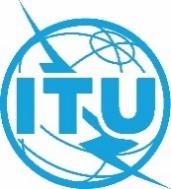 Всемирная конференция радиосвязи (ВКР-23)
Дубай, 20 ноября – 15 декабря 2023 годаВсемирная конференция радиосвязи (ВКР-23)
Дубай, 20 ноября – 15 декабря 2023 годаВсемирная конференция радиосвязи (ВКР-23)
Дубай, 20 ноября – 15 декабря 2023 года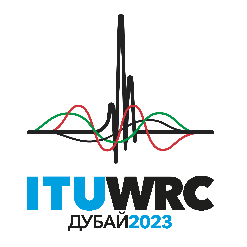 ПЛЕНАРНОЕ ЗАСЕДАНИЕПЛЕНАРНОЕ ЗАСЕДАНИЕДополнительный документ 19
к Документу 65-RДополнительный документ 19
к Документу 65-RДополнительный документ 19
к Документу 65-R30 октября 2023 года30 октября 2023 года30 октября 2023 годаОригинал: английскийОригинал: английскийОригинал: английскийОбщие предложения европейских странОбщие предложения европейских странОбщие предложения европейских странОбщие предложения европейских странОбщие предложения европейских странПРЕДЛОЖЕНИЯ ДЛЯ РАБОТЫ КОНФЕРЕНЦИИПРЕДЛОЖЕНИЯ ДЛЯ РАБОТЫ КОНФЕРЕНЦИИПРЕДЛОЖЕНИЯ ДЛЯ РАБОТЫ КОНФЕРЕНЦИИПРЕДЛОЖЕНИЯ ДЛЯ РАБОТЫ КОНФЕРЕНЦИИПРЕДЛОЖЕНИЯ ДЛЯ РАБОТЫ КОНФЕРЕНЦИИПункт 1.19 повестки дняПункт 1.19 повестки дняПункт 1.19 повестки дняПункт 1.19 повестки дняПункт 1.19 повестки дняРаспределение по службамРаспределение по службамРаспределение по службамРайон 1Район 2Район 317,3–17,7ФИКСИРОВАННАЯ СПУТНИКОВАЯ 
(Земля-космос)  5.516
(космос-Земля)  5.516А  5.516ВРадиолокационная17,3–17,7ФИКСИРОВАННАЯ СПУТНИКОВАЯ 
(Земля-космос)  5.516РАДИОВЕЩАТЕЛЬНАЯ СПУТНИКОВАЯРадиолокационная17,3–17,7ФИКСИРОВАННАЯ СПУТНИКОВАЯ
(Земля-космос) 5.516Радиолокационная5.5145.514  5.5155.514Полоса частот
(ГГц)э.п.п.м. 
(дБ(Вт/м2))Процент времени, в течение которого уровень э.п.п.м.  
не может быть превышенЭталонная ширина полосы частот
(кГц)Диаметр эталонной антенны и эталонная диаграмма направленности717,8–18,6	–175,4	–175,4	–172,5	–167	–164	–1640909999,71499,971100401 м
Рекомендация
МСЭ-R S.1428-117,8–18,6	–161,4	–161,4	–158,5	–153	–150	–1500909999,71499,9711001 0001 м
Рекомендация
МСЭ-R S.1428-117,8–18,6	–178,4	–178,4	–171,4	–170,5	–166	–164	–164099,499,999,91399,97199,977100402 м
Рекомендация
МСЭ-R S.1428-117,8–18,6	–164,4	–164,4	–157,4	–156,5	–152	–150	–150099,499,999,91399,97199,9771001 0002 м
Рекомендация
МСЭ-R S.1428-117,8–18,6	–185,4	–185,4	–180	–180	–172	–164	–164099,899,899,94399,94399,998100405 м
Рекомендация
МСЭ-R S.1428-117,8–18,6	–171,4	–171,4	–166	–166	–158	–150	–150099,899,899,94399,94399,9981001 0005 м
Рекомендация
МСЭ-R S.1428-1Полоса частот
(ГГц)э.п.п.м.ис
(дБ(Вт/м2))Процент времени, 
в течение которого уровень э.п.п.м.ис
не может быть превышенЭталонная ширина полосы частот
(кГц)Ширина луча эталонной антенны и эталонная диаграмма направленности 2010,7–11,7 
(Район 1)12,5–12,75
(Район 1)12,7–12,75
(Район 2)–16010044°
Рекомендация
МСЭ-R S.672-4, 
Ls = –2017,8–18,4–160100404°
Рекомендация 
МСЭ-R S.672-4, 
Ls = –20Полоса частот 
(ГГц)э.п.п.м. (дБ(Вт/м2))Процент времени, в течение которого уровень э.п.п.м. 
не может быть превышенЭталонная ширина полосы частот 
(кГц)Усиление антенны приемной земной станции геостационарной спутниковой системы (дБи)Наклонение орбиты геостационарного спутника 
(градусы)19,7–20,2–157–157–155100100100404040 49 4325 49 2,5 2,5> 2,5 и  4,519,7–20,2–143–143–1411001001001 0001 0001 000 49 4325 49 2,5 2,5> 2,5 и  4,517,8–18,6–164–1621001004040 49 49 2,5> 2,5 и  4,517,8–18,6–150–1481001001 0001 000 49 49 2,5> 2,5 и  4,5Ссылка 
на положение Статьи 9Описание случаяПолосы частот 
(и Район) службы, 
для которой проводится координацияПороговые уровни/условияМетод расчетаПримечания..................п. 9.7
ГСО/ГСО
(продолж.)2bis) 13,4−13,65 ГГц 
   (Район 1)i)	имеется перекрытие полос частот; иii)	любая сеть службы космических исследований (СКИ) или любая сеть ФСС и любые соответствующие функции космической эксплуатации (см. п. 1.23) с космической станцией, расположенной в пределах орбитальной дуги ±6° от номинальной орбитальной позиции предлагаемой сети ФСС или СКИ3)	17,7–19,7 ГГц 
(Район 3), 
17,3–19,7 ГГц 
(Район 1) и
27,5–29,5 ГГцi)	имеется перекрытие полос частот; иii)	любая сеть ФСС и любые соответствующие функции космической эксплуатации 
(см. п. 1.23) с космической станцией, расположенной в пределах орбитальной дуги ±8° от номинальной орбитальной позиции предлагаемой сети ФСС3bis) 19,7−20,2 ГГц и
   29,5−30 ГГцi)	имеется перекрытие полос частот; иii)	любая сеть ФСС или подвижной спутниковой службы (ПСС) и любые соответствующие функции космической эксплуатации (см. п. 1.23) с космической станцией, расположенной в пределах орбитальной дуги ±8° от номинальной орбитальной позиции предлагаемой сети ФСС или ПСС